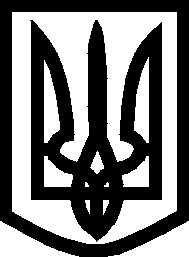 ​УКРАЇНА​ВИКОНАВЧИЙ КОМІТЕТ​МЕЛІТОПОЛЬСЬКОЇ МІСЬКОЇ РАДИ​Запорізької області Р І Ш Е Н Н Я23.01.2020                                                                                                № 10/6Про затвердження тарифу на теплову енергію ТОВ «Теплосервіс – Андріївка» та втрату чинності рішення виконавчого комітету Мелітопольської міської ради Запорізької області від 28.11.2019 № 243/4	Відповідно до законів України «Про місцеве самоврядування в Україні», «Про житлово-комунальні послуги», «Про теплопостачання», постанови Кабінету Міністрів України від 01.06.2011 № 869 «Про забезпечення єдиного підходу до формування тарифів на житлово-комунальні послуги», на підставі листа від 27.12.2019 № 38 ТОВ «Теплосервіс - Андріївка» та наданих розрахунків виконавчий комітет Мелітопольської міської ради Запорізької області ВИРІШИВ:	1. Затвердити тариф на теплову енергію ТОВ «Теплосервіс — Андріївка» у розмірі 1699,0 грн./Гкал для бюджетних установ.	2. Це рішення набуває чинності з 01.01.2020.	3. Визнати таким, що втратило чинність, рішення виконавчого комітету Мелітопольської міської ради Запорізької області від 28.11.2019 № 243/4 «Про затвердження тарифу на теплову енергію ТОВ «Теплосервіс – Андріївка».	4. Контроль за виконанням цього рішення покласти на першого заступника міського голови з питань діяльності виконавчих органів ради Рудакову І. Секретар Мелітопольської міської ради                              Роман РОМАНОВ